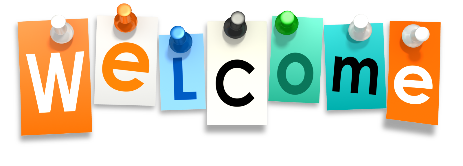 Welcome to Autumn term at Plymtree Pre-school. Lovely to see some familiar faces returning for more fun and a warm welcome to all our new children. 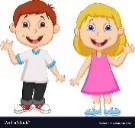                All About Me,              Healthy Habits                  & AutumnWe have been settling into our pre-school routines and hand printing labels for our registration board and bag labels. We are learning about how germs spread and how we can keep ourselves fit and healthy. Simon says….can we follow directions? Can we make our bodies stretch, jump, balance on one leg?As the seasons change, we will be making our pre-school scarecrow with different materials and making hedgehog bread rolls.A full copy of the planning is on the notice board for your perusal.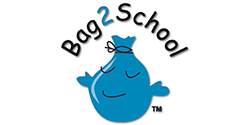              We have a Bag2School               collection Wed 16th              Sept so keep collecting. Bags can be brought into Pre-school before that date for us to store.We raise precious funds for pre-school through the scheme. Full details of the organisation that operate the scheme can be found at  http://uk.bag2school.com/    Men’s, ladies’ and children’s 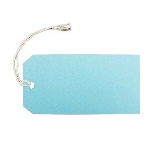 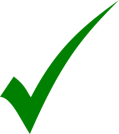     clothing, paired shoes (tied    together), handbags, hats,    bags, scarves, ties, jewellery,    lingerie, belts, soft toys,     linen, curtains, towels,    and bedding.   Duvets, blankets, pillows, 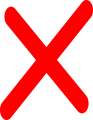    carpets, rugs, school   uniform, corporate clothing,   textile off cuts, soiled or   ripped clothing.    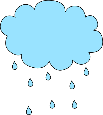 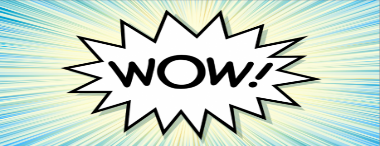 We love to hear about the children’s successes outside Pre-school so please share them with us by filling in a WOW slip. You can pick a slip up from the parents’ folder on the welcome table.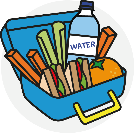 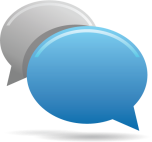             We are always available             for a chat about your child’s time at Pre-school. If you have any questions or concerns please speak to your child’s key person.There is a board in the hall showing you who your child’s key person is. This member of staff will closely observe and assess your child’s development at Pre-school against the early years learning goals. More information can be found in the parent’s booklet on the welcome table.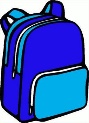           Labels and Bags Please clearly label all your child’s bags, bottles, coats, wellies and pre-school uniform. Ensure your child has a bag with a couple of changes of clothing at every session so we can change them if they have an accident or get wet and muddy playing outside.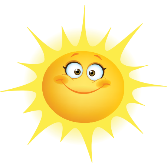 As the weather starts to change, please ensure your child brings a coat to pre-school and when wet bring wellies too. We do endeavour to get outside in all weathers.           Healthy Eating  We encourage the children to eat a healthy range of food to help keep fit and well. A selection of fruits and vegetables are given to the children for snack times and with the option of milk or water.Water bottles (named) should be placed in the labelled tray so they are readily available throughout the day and any other drinks kept in the lunchbox.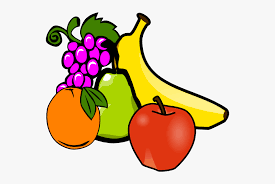            Please prepare fruit           ready for eating in lunchboxes; cut grapes and cherry tomatoes in half to minimise risk of choking and peel and slice other fruits ready, if that is how your child will eat them.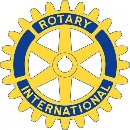 Tickets for the Rotary Community raffle have gone into the children’s trays. Please sell as many as possible to friends and family and do ask for more if you can sell more! Remember 90% of all monies raised stays with us to go towards resources to enhance the children’s learning experiences. All stubs and money should be returned by Friday 23rd October.Thank you for your support.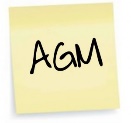          The Pre-school Annual          General Meeting will be on Thursday 17th September at the village hall at 7.30pm. All parents are welcome. Please support your pre-school by getting involved. We simply cannot exist without a committee of parents.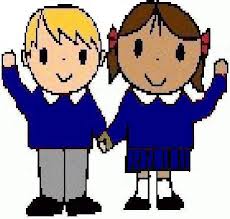                  Pre-school polo tops                 and sweatshirts can be purchased from us. They are not compulsory, but it can make it easier to get the children dressed in the morning!Polo tops are £6 and sweatshirts £7.50, available in sizes 3-4yrs & 5-6 yrs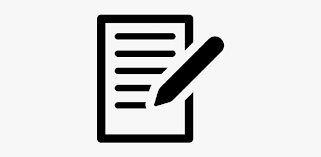 Parent & Provider Agreements have gone in the trays. Please sign and return to us confirming your child’s sessions.Those children that are eligible for 3-4 yr old funding (15 or 30 hours a week) for the first time with us this term need to complete a Parent Declaration form so that the funding can be accessed by us. A copy is being emailed to those relevant parents. Please either return by email or print and return paper copy. Just let me know if you would like a paper copy and I can easily give you one at pre-school.YEAR 2020/21	TERM DATES					Autumn Term	Mon 7th Sep – Wed 16th DecHalf term 26th Oct – 30th Oct Spring Term	          Mon 4th Jan – Wed 31st Mar Half term 15th Feb – 19th Feb Summer Term	Mon 19th Apr – Wed 21st JulHalf term 31st May – 4th Jun Best wishes,Clare, Elaine, Angela, Elaina & Ruth.